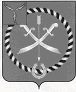 АДМИНИСТРАЦИЯРТИЩЕВСКОГО МУНИЦИПАЛЬНОГО РАЙОНА САРАТОВСКОЙ ОБЛАСТИРАСПОРЯЖЕНИЕОт  20 октября 2021 года № 739-рОб утверждении сведений: об исполнении бюджета, об использовании средств резервного фонда, и о численности и расходах на денежное содержание работников органов местного  самоуправления и выборных должностных лиц муниципального образования город Ртищево за 9 месяцев 2021 годаВо исполнение требований части 2 статьи 34, пункта 6 статьи 52  Федерального закона от 6 октября 2003 года № 131-ФЗ «Об общих принципах организации местного самоуправления в Российской Федерации», на основании Устава Ртищевского муниципального района, пункта 7 статьи 17, статьи 32 Устава муниципального образования город Ртищево Ртищевского муниципального района, а также решений Совета муниципального образования город Ртищево № 1-5                от 3 октября 2013 года «О ликвидации администрации муниципального образования город Ртищево» и № 1-6 от 3 октября 2013 года «О ликвидации отдела по имуществу и земельным отношениям администрации муниципального образования город Ртищево»:1.Утвердить сведения об исполнении бюджета муниципального образования город Ртищево за 9 месяцев 2021 года согласно приложению № 1 к настоящему распоряжению.2.Утвердить сведения об использовании средств резервного фонда администрации Ртищевского муниципального района в муниципальном образовании город Ртищево за 9 месяцев 2021 года согласно приложению № 2           к настоящему распоряжению.3.Утвердить сведения о численности и расходах на денежное содержание работников органов местного самоуправления и выборных должностных лиц муниципального образования город Ртищево за 9 месяцев 2021 года согласно приложению № 3 к настоящему распоряжению.4.Настоящее распоряжение опубликовать в газете «Перекрёсток России» и разместить на официальном сайте администрации Ртищевского муниципального района в информационно - телекоммуникационной сети «Интернет» www. rtishevo.sarmo.ru.5.Контроль за исполнением настоящего распоряжения оставляю за собой.6.Настоящее распоряжение вступает в силу со дня его официального опубликования.Глава Ртищевского муниципального района						А.В. Жуковский